FOR petljaZadatakProgram ispisuje sve brojeve od 1 do 10.zadatakProgram ispisuje sve brojeve od 1 do odabranog broja, uključujući i njega.zadatakProgram ispisuje sve brojeve od unesenog broja, uključujući i njega.zadatakProgram ispisuje sve brojeve, pri čemu korisnik određuje tj. unosi najmanji i najveći broj raspona. zadatakProgram ispisuje sve brojeve od 1 do 20 osim brojeva 7, 13 i 17.zadatakProgram traži upis broja kojeg treba preskočiti u ispisu. Inače ispisuje sve brojeve od 1 do 20.zadatakNapiši program koji daje zbroj parnih brojeva od 1 do 20.zadatakProgram kojim upisujemo broj a, te ispisujemo sve njegove djelitelje. zadatak Korisnik programom unosi tri broja:br1 – prvi broj u nizubr2 – zadnji broj u nizubr3 – broj kojeg treba preskočiti u ispisu.Program ispisuje sve brojeve od br1 do br2, osim br3.zadatakUčitati troznamenkasti broj i ispisati mu srednju znamenku.zadatak Korisnik programom unosi dva podatka. Prvi unos je poruka po želji korisnika, npr. citat i sl. Drugi unos je broj ponavljanja koliko puta želimo taj ispis na ekranu.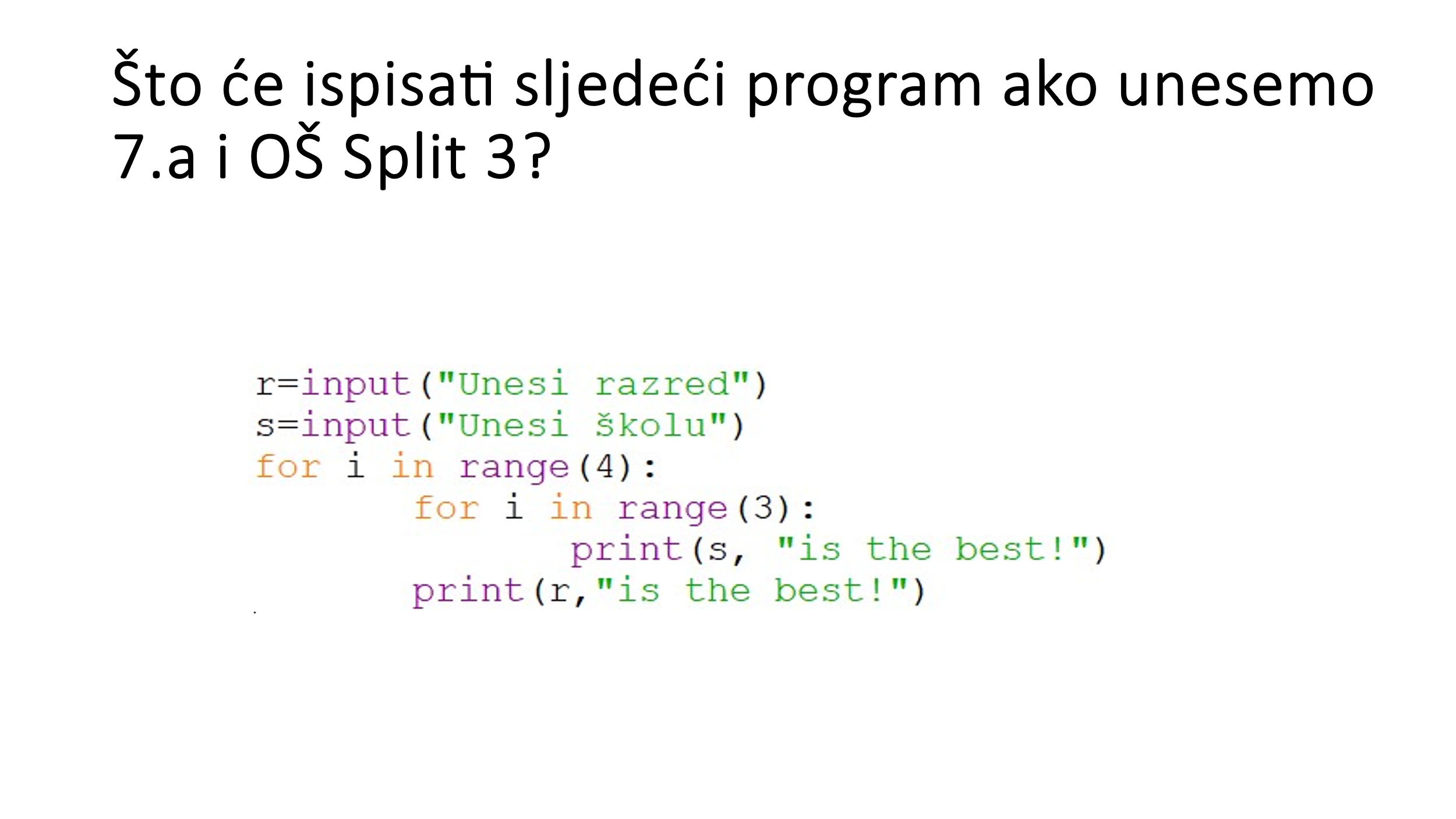 Za one koji žele više…LIFTLift može primiti 6 osoba do ukupno 200 kilograma. Za 6 osoba se unosi njihova težina. Unos kilaže može biti i 0, to znači da tog putnika nema.U lift ulaze jedna po jedna osoba ako je preostalo dovoljno mjesta.Programom se ispisuje koliko se osoba uspjelo ukrcati i koliko ih se nije uspjelo ukrcati u lift.Primjeri ulaza i izlaza:ULAZULAZULAZ3040405030403030406050303050402000IZLAZIZLAZIZLAZ5 je ukrcalo1 se nije ukrcao5 je ukrcalo1 se nije ukrcao4 se ukrcalo0 se nije ukrcalo